U kan deze Gebruiksovereenkomst ook ONLINE invullen en naar ons doorsturen ! 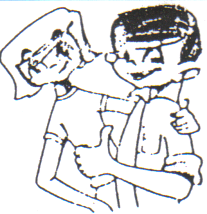 GEBRUIKSOVEREENKOMST (vanaf 2 januari  2023)Tussen ondergetekende, later gebruiker genoemd en de beheerraad van vzw De Waerde, later vzw genoemd, is het volgende overeengekomen:De gebruiker of naam van de vereniging met naam van verantwoordelijke:………………………………………………………………………………..Naam verantwoordelijke persoon : …………………………………………..Adres:………………………………………………………………………..Telefoonnummer: ………………………..   E.mail : ………………………neemt in gebruik op datum van :…………………………………………….volgende infrastructuur van VZW De Waerde:  grote zaal,  middelste zaal,  kleine zaal,  weide aan de petanquebanen,  voetbalterrein 1-2,   petanquebanen , Douches,  kleedkamers  en parking (schrappen wat niet past !)Aard van activiteit :   …………………………………………………………..Is er een buitenactiviteit waarbij men elektriciteit nodig heeft ? ………… Welke ? ………………………….De gebruiksvergoeding voor het gebruik van zalen en terreinen, enz : (schrappen wat niet past !)Gebruik grote zaal : 220  Euro per dag - Gebruik middelste zaal: 190 Euro per dagGebruik douches met kleedkamers: 55 Euro per dag Gebruik : Weide aan de Petanquebanen : 45 Euro Gebruik voetbalterreinen : 45 Euro per terrein, per dag.    Totale huurprijs: …………EuroDe gebruiker betaalt een voorschot van 200 Euro op rekening vzw De Waerde, zie hoofding.Dit voorschot wordt in vermindering gebracht bij de afrekening .Alle afval moet gesorteerd worden volgens “Het Afvalreglement” dat in iedere keuken tegen de muur hangt.Het gebruik van PMD-zakken is inbegrepen in de huurprijs.De reservatie is definitief na ontvangst van het voorschot en de ondertekening van deze gebruiksovereenkomst.In de gebruiksvergoeding is inbegrepen: elektriciteit, water,  gas, gebruik keuken, gebruik feestzaal, verwarming, gebruik toiletten, wc-papier.Extra elektriciteitsverbruik (meer dan 50 Kwh) en extra waterverbruik (meer dan 3 m³) zal extra  in rekening gebracht worden: € 1 per Kwh en € 8 per m³ water (incl.BTW)-Voor de buitenactiviteiten dient men gebruik te maken van een gekeurde ‘stroomverdeelkast’. Alle elektriciteit die buiten verbruikt wordt, zal apart in rekening gebracht worden aan € 1 per Kwh en  € 8 per m³ water.Voor de huur van sportterreinen is inbegrepen: het in orde brengen van de terreinen, lijnen trekken, gebruik van doelnetten, hoekschopvlaggen, enz.De sleutel wordt afgehaald op de dag van de activiteit bij op een af te spreken uur bij de sleutelverantwoordelijke.De sleutel moet worden teruggebracht ten laatste de dag na de activiteit!Het basis poetsen van de zalen is inbegrepen .  Extra opruimen en kuisen zal in rekening gebracht worden.We verklaren ons akkoord met de "Privacyverklaring van vzw De Waerde” die we terugvinden op de website van vzw De Waerde : www.vzwdewaerde.be . Een afgedrukte versie kan steeds op verzoek overhandigd worden.Verplichtingen van de gebruiker:Alle dranken (ook de schuimwijnen en wijnen) dienen afgenomen te worden bij de vzw. Zelf drank meebrengen is nooit toegestaan ! Indien misbruik wordt vastgesteld, wordt de gebruiksvergoeding (= huurprijs) verdubbeld.De drankprijzen zijn de prijzen van dit ogenblik. Deze prijzen kunnen bij wijzigingen in inkoopprijzen of BTW wijzigingen steeds aangepast worden.Voor het verlaten van de zaal, dienen de tafels afgewassen te worden In de grote zaal dienen de tafels tegen de zijkant geschoven te worden en stoelen plaatst men in stapels van 6 op de toneelruimte. In de middenzaal plaatst men de tafels en stoelen  terug op 2 rijen zoals ze stonden bij het in gebruik nemen.  Indien dit niet gebeurt, wordt de afrekening verhoogd met 30 Euro.Er mag geen materiaal van de vzw meegenomen worden (ook niet tijdelijk !)Er mag geen vuurwerk of rookmachine gebruikt worden in de zalen.Ontbrekende, beschadigde materialen , gebroken glazen, tassen of borden  moeten vergoed wordenIn- en uitgangen en nooduitgangen dienen steeds open en vrij te zijn.(voor brandveiligheid)Vuren, ovens,  koffiezetapparaten, alle glazen en alle keukenmateriaal (bestek, borden, tassen, enz.) dienen proper in de sorteerbakken geplaatst te worden voor 6u ’s morgens de volgende dag.Terreinen en parkings dienen proper achtergelaten te wordenDe  bestelling van de dranken, dient men 14 dagen voor de activiteit door te geven per mail: info@vzwdewaerde.be of via het contact formulier van onze website . Als dit niet tijdig gebeurt, kan men slechts gebruikmaken van de standaard aanwezige drank hoeveelheden .Er is een totaal rookverbod binnen de lokalen. De gebruiker is verantwoordelijk voor het naleven hiervan.De gebruiker draagt de volle verantwoordelijkheid wat betreft de activiteit waarvoor eventuele rechten en taksen dienen betaald te worden.(Sabam, Billijke vergoeding, … )De gebruiker dient zich te houden aan “het zaalreglement” dat ophangt naast de toog in iedere zaal en dat men ook kan downloaden via onze website: www.vzwdewaerde.be De gebruikers dienen zich te houden aan de huidige Belgische wetgeving mbt. gezondheid en hygiëne.De bestuursleden van vzw De Waerde hebben, tijdens het gebruik van de lokalen door derden, steeds het recht tot toegang in de lokalen en op de terreinen.Rekeningen dienen binnen de week na de activiteit betaald te worden met een  overschrijving op de bankrekening van Vzw De Waerde (zie hoofding). Vermeld de naam en datum van uw huur als mededeling!Factuurvoorwaarden:De facturen zijn betaalbaar volgens de vervaldatum of binnen de acht dagen na factuurdatum.Klachten worden slechts aanvaard binnen de 8 dagen na factuurdatum.Betalingen na deze termijn brengen van rechtswege en zonder ingebrekestelling interesten op gelijk aan 10%, alsmede (evenzeer van rechtswege en zonder ingebrekestelling) een forfaitaire vergoeding van 10% op het factuurbedrag (met een minimum van € 25) als schadebeding. Voor geschillen is enkel de handelsrechtbank van Hasselt bevoegd.Handtekeningen:Naam gebruiker: …………………………………      Handtekening gebruiker :………………………………….	Voor vzw De Waerde :	Naam:  ……………………………………Handtekening : ………...………………………………………………Datum: Zonhoven  …………………………………………….20…Nuttige gegevens::  	 Leo De Raeve		0479 71 61 20	- leo.de.raeve@vzwdewaerde.be		(zaalverhuur, agenda) Lucien Maes: 		0472 51 47 91 	- lucien.maes@vzwdewaerde.be 		(sleutel, toegang zalen) Johan Winters: 		0495 62 07 94 	- johan.winters@vzwdewaerde.be 		(dranken) Marc Snellings: 		0497 89 64 65 	- boekhouding@vzwdewaerde.be  		(facturen, boekhouding) Steven Reekmans: 	0485 18 42 26 	- webmaster@vzwdewaerde.be	  	(website)	